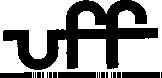 UNIVERSIDADE FEDERAL FLUMINENSEINSTITUTO DO NORESTE FLUMINENSE DE EDUCAÇÃO SUPERIORCURSO DE LICENCIATURA EM PEDAGOGIAMARCAÇÃO DEAPRESENTAÇÃO DE TCCData:         /         /	Horário: 		 Sala:   			Anuência do orientador (a) (assinatura): _______________________________OBS: O (a) orientador(a) deverá enviar este formulário preenchido e assinado para o e-mail da coordenação do curso, pelo menos, 10 (dez) dias antes da apresentação do TCC, para que os documentos necessários possam ser providenciados.Título:Título:Título:Autor:Autor:Orientador(Nome completo):Orientador(Nome completo):Banca:Banca:Banca: